Postholder:		Title of Post: 		LibrarianResponsible to: 	 Job Purpose              Support the school  in the delivery of an economical, efficient and effective school library.                                 Duties:Day to day: Check condition of resources & repair or re-orderPrepare room for classes ensuring appropriate resources are availableEnsure room is tidy and resources are returned to shelvesFollow the non-fiction shelf tidying rotaFollow the fiction shelf tidying rotaEnsure circulation desk is up-and-runningCheck diary for classes & fill out door sheetAll resources are returned to shelves each dayHelping pupils with individual studies and enquiries, including ICT support.Being proficient in the use of the library administration system.Supporting teaching staff and their schemes of workSupervision of student librariansMaintenance and implementation of library systemsPromote the school ‘Code of Conduct’ and be professional at all times.Weekly:overdue notices are prepareddisplays are prepared, maintained and changedletters are sent out for the Reading ChallengeAs needed:Stationery orders completedAssisting in preparation for events & library initiativesPrepare materials as requiredProduction of book/resource boxes.Deputising for the Librarian in her absence.Attend any training courses, meetings or exhibitions as deemed beneficial.Processing and classifying all books and resources promptly.PhotocopyingRun induction and manage the student librarian team efficiently, monitoring attendance and commitment and maintain the SL rota. 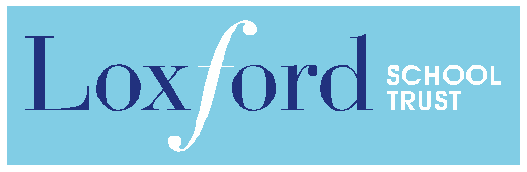 Loxford School TrustJOB DESCRIPTION